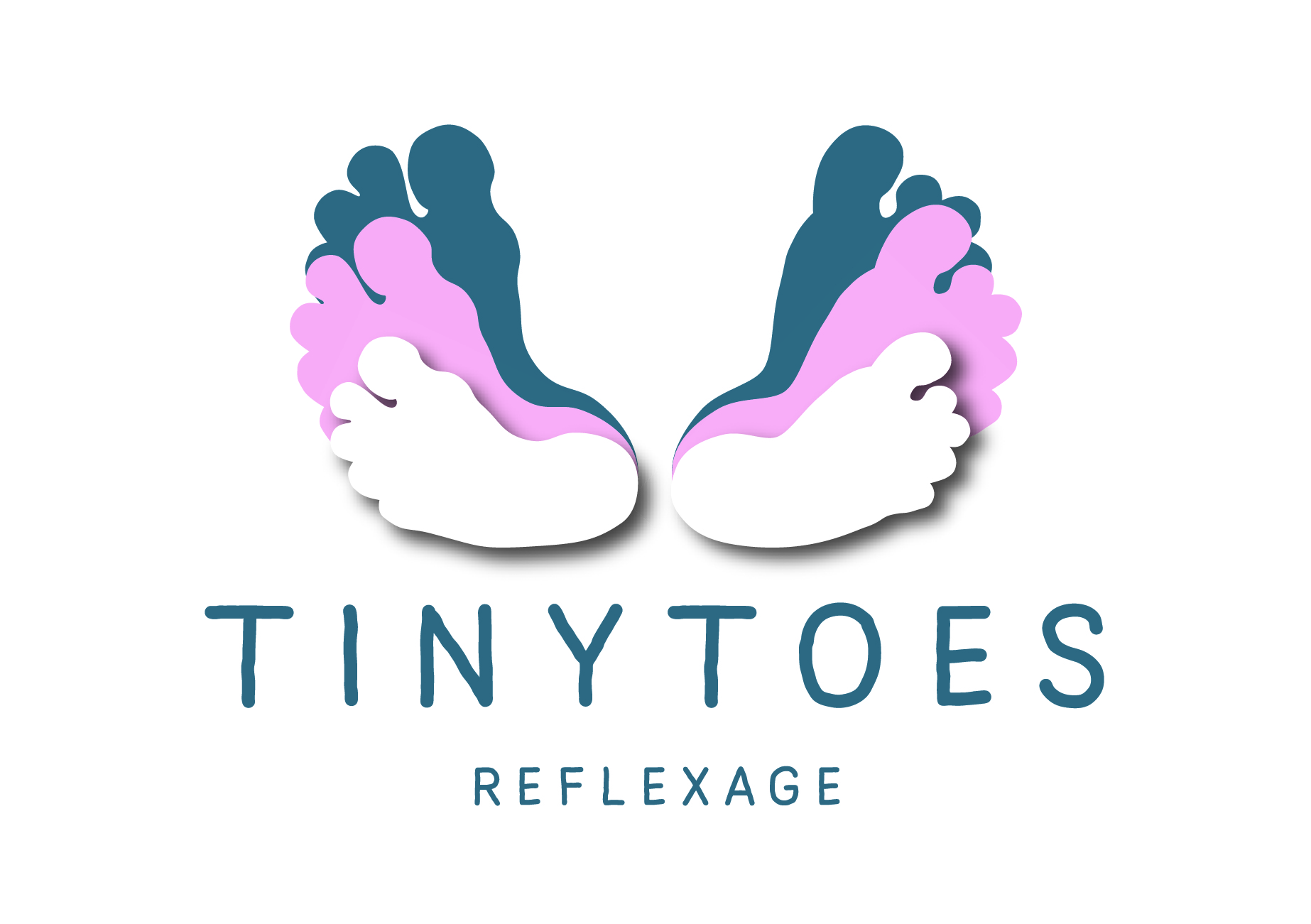 Tiny Toes Reflexage Instructor CPD courseDistance learningApproved course by PR & AORAffiliated with Three Shires School of ReflexologyDate: Forename:Surname:Occupation:AddressPostcode:TelephoneEmail:I declare that I have read, understood and agree to abide by the booking conditions and have paid £320 (British Pounds) (please indicate amount with an X).I will print and sign the agreement form Signed:Date:Terms and Conditions of BookingAll participants must hold a reflexology practitioner qualification, relevant insurance and be aged 18 or over.  A booking is only accepted on receipt of a completed and signed booking form with the appropriate payment.The course must be completed within 6 months. No refunds are available for any uncompleted course.BACS DetailsTiny Toes ReflexageSort code: 30-99-50Account Number: 18050060PayPaltinytoesreflexage@aol.com